____________				 	           				        №_________Об утверждении порядка установления причин нарушения законодательства о градостроительной деятельности на территории муниципального образования «Поселок Айхал» Мирнинского района Республики Саха (Якутия), положения о технической комиссии по установлению причин нарушения законодательства о градостроительной деятельности на территории муниципального образования «Поселок Айхал» Мирнинского района Республики Саха (Якутия)»В соответствии с частями 1, 4 статьи 62 Градостроительного кодекса Российской Федерации, руководствуясь Уставом поселка Айхал, постановляю:Утвердить Порядок установления причин нарушения законодательства о градостроительной деятельности на территории муниципального образования «Поселок Айхал» Мирнинского района Республики Саха (Якутия). Прилагается.Утвердить Положение о технической комиссии по установлению причин нарушения законодательства о градостроительной деятельности на территории муниципального «Поселок Айхал» Мирнинского района Республики Саха (Якутия). Прилагается.Настоящее постановление вступает в силу после его официального опубликования.Опубликовать настоящее постановление на официальном сайте Администрации МО «Поселок Айхал» (www.мо-айхал.рф).Контроль над исполнением настоящего постановления оставляю за собой.И.о. Главы Администрации	 «МО «Поселок Айхал»                                                                              О.В.ВознаяУтвержденпостановлением администрацииМО «Поселок Айхал» от     N ПОРЯДОКУСТАНОВЛЕНИЯ ПРИЧИН НАРУШЕНИЯ ЗАКОНОДАТЕЛЬСТВАО ГРАДОСТРОИТЕЛЬНОЙ ДЕЯТЕЛЬНОСТИ НА ТЕРРИТОРИИМУНИЦИПАЛЬНОГО ОБРАЗОВАНИЯ «ПОСЕЛОК АЙХАЛ» МИРНИНСКОГО РАЙОНА РЕСПУБЛИКИ САХА (ЯКУТИЯ)1. Настоящий Порядок установления причин нарушения законодательства о градостроительной деятельности на территории муниципального образования «Поселок Айхал» Мирнинского района Республики Саха (Якутия) (далее - Порядок) разработан в соответствии с частями 1, 4 статьи 62 Градостроительного кодекса Российской Федерации. Порядок регулирует вопросы установления причин нарушения законодательства о градостроительной деятельности в случае причинения вреда жизни или здоровью физических лиц в отношении объектов, не указанных в частях 2, 3 статьи 62 Градостроительного кодекса Российской Федерации, или в результате нарушения законодательства о градостроительной деятельности, если вред жизни или здоровью физических лиц либо значительный вред имуществу физических или юридических лиц не причиняется.2. В соответствии с настоящим Порядком установление причин нарушения законодательства о градостроительной деятельности осуществляется в целях:установления факта нарушения законодательства о градостроительной деятельности;определения лиц, которым причинен вред в результате нарушения законодательства о градостроительной деятельности;определения лиц, допустивших нарушения законодательства о градостроительной деятельности, и обстоятельств, указывающих на их виновность.3. Срок установления причин нарушения законодательства о градостроительной деятельности в соответствии с частью 5 статьи 62 Градостроительного кодекса не может превышать два месяца.4. Установление причин нарушения законодательства о градостроительной деятельности проводится технической комиссией по установлению причин нарушения законодательства о градостроительной деятельности (далее - Техническая комиссия) в соответствии с Положением о технической комиссии по установлению причин нарушения законодательства о градостроительной деятельности на территории муниципального образования «Поселок Айхал» Мирнинского района Республики Саха (Якутия), утвержденным в установленном порядке.5. Основанием для рассмотрения вопроса о создании Технической комиссии являются:заявление физического и (или) юридического лица либо их представителей о нарушении законодательства о градостроительной деятельности, направленное в администрацию муниципального образования «Поселок Айхал» Мирнинского района Республики Саха (Якутия);извещение от лица, осуществляющего строительство, направленное в администрацию муниципального образования «Поселок Айхал» Мирнинского района Республики Саха (Якутия), о возникновении аварийной ситуации при строительстве, реконструкции, капитальном ремонте объекта капитального строительства;документы государственных надзорных органов, содержащие сведения о нарушении законодательства о градостроительной деятельности;сведения о нарушении законодательства о градостроительной деятельности, полученные из других источников.6. Администрация «Поселок Айхал» Мирнинского района Республики Саха (Якутия) в течение 10 рабочих дней со дня причинения вреда либо выявления факта нарушения законодательства о градостроительной деятельности:проводит предварительную проверку достоверности полученной информации;принимает решение о создании или об отказе в создании Технической комиссии;подготавливает проект распоряжения администрации муниципального образования «Поселок Айхал» Мирнинского района Республики Саха (Якутия)о создании Технической комиссии.В проекте распоряжения администрации муниципального образования «Поселок Айхал» Мирнинского района Республики Саха (Якутия) о создании Технической комиссии указываются:основание и цель создания Технической комиссии;краткое описание нарушения законодательства о градостроительной деятельности;обстоятельства причинения вреда, повлекшие необходимость создания Технической комиссии (при его наличии);состав Технической комиссии;срок работы Технической комиссии.8. Отказ в создании Технической комиссии допускается:в случаях причинения вреда жизни или здоровью физических лиц, имуществу физических или юридических лиц в результате нарушения законодательства о градостроительной деятельности в отношении объектов, указанных в частях 2, 3 статьи 62 Градостроительного кодекса Российской Федерации;при отсутствии доказательств в причинении вреда жизни или здоровью физических лиц либо значительного вреда имуществу физических и (или) юридических лиц.9. Уведомление об отказе в создании Технической комиссии в течение 3 рабочих дней со дня принятия решения направляется (вручается) лицам, указанным в разделе 5 настоящего Порядка.10. По итогам установления причин нарушения законодательства утверждается заключение, содержащее выводы:о причинах нарушения законодательства, в результате которого был причинен вред жизни или здоровью физических лиц, имуществу физических или юридических лиц, и его размерах;об обстоятельствах, указывающих на виновность лиц;о необходимых мерах по восстановлению благоприятных условий жизнедеятельности человека.11. Заключение, указанное в разделе 10 настоящего Порядка, подлежит размещению на официальном Интернет-сайте муниципального образования «Поселок Айхал» Мирнинского района Республики Саха (Якутия) в установленном порядке и опубликованию.12. Лица, оценка действий которых при установлении причин нарушения законодательства о градостроительной деятельности дана в заключении Технической комиссии, в случае несогласия с заключением могут оспорить его в судебном порядке.Утвержденопостановлением администрации МО «Поселок Айхал» от            N     ПОЛОЖЕНИЕО ТЕХНИЧЕСКОЙ КОМИССИИ ПО УСТАНОВЛЕНИЮ ПРИЧИН НАРУШЕНИЯЗАКОНОДАТЕЛЬСТВА О ГРАДОСТРОИТЕЛЬНОЙ ДЕЯТЕЛЬНОСТИНА ТЕРРИТОРИИ МУНИЦИПАЛЬНОГО ОБРАЗОВАНИЯ «ПОСЕЛОК АЙХАЛ» МИРНИНСКОГО РАЙОНА РЕСПУБЛИКИ САХА (ЯКУТИЯ),1. Общие положенияТехническая комиссия по установлению причин нарушения законодательства о градостроительной деятельности на территории муниципального образования «Поселок Айхал» Мирнинского района Республики Саха (Якутия) (далее - Комиссия) осуществляет свою деятельность в соответствии с Градостроительным кодексом Российской Федерации, нормативными правовыми актами муниципального образования «Поселок Айхал», настоящим Положением.2. Состав Комиссии2.1. В состав Комиссии включаются:глава администрации муниципального образования «Поселок Айхал» Мирнинского района Республики Саха (Якутия)  - председатель Комиссии;заместитель главы администрации муниципального образования «Поселок Айхал» Мирнинского района Республики Саха (Якутия), курирующий вопросы градостроительной деятельности, - заместитель председателя Комиссии;Ведущий специалист муниципального образования «Поселок Айхал» Мирнинского района Республики Саха (Якутия) - секретарь Комиссии.Состав Комиссии определяется в каждом конкретном случае индивидуально. Дополнительно в состав Комиссии могут включаться представители муниципальных учреждений и предприятий муниципального образования «Мирнинский район», а также независимые эксперты, аудиторы (по согласованию) и т.д.2.2. В качестве наблюдателей в работе Комиссии могут принимать участие:застройщик, заказчик;специалист, выполняющий инженерные изыскания;специалист, осуществляющий подготовку проектной документации;представитель организации, осуществляющей строительство;представитель организации, эксплуатирующей объект, и службы, эксплуатирующей инженерное оборудование, - при нарушениях, связанных со строительством и эксплуатацией инженерного оборудования;представители граждан и их объединений.2.3. Комиссия осуществляет свою деятельность на общественных началах.3. Полномочия Комиссии3.1. В целях установления причин нарушения законодательства о градостроительной деятельности Комиссия выполняет следующие функции:установление характера причиненного вреда;проверка наличия разрешения на строительство, наличия необходимых документов, представляемых для получения разрешения на строительство;проверка наличия разрешения на ввод объекта в эксплуатацию, необходимых документов, представляемых для получения разрешения на ввод объекта в эксплуатацию.3.2. В целях реализации полномочий в установленной сфере деятельности Комиссия имеет право:получать от физических и (или) юридических лиц объяснения по факту причинения вреда;проводить осмотр объекта, а также имущества физических и (или) юридических лиц, которым причинен вред;требовать у заинтересованных лиц документы, справки, сведения, связанные с проведением инженерных изысканий, выполнением работ по проектированию, строительству (реконструкции) или эксплуатацией объектов, указанных в разделе 1 Порядка установления причин нарушения законодательства о градостроительной деятельности на территории муниципального образования «Поселок Айхал» Мирнинского района Республики Саха (Якутия).4. Полномочия председателя КомиссииПредседатель Комиссии выполняет следующие функции:осуществляет общее руководство деятельностью Комиссии, определяет перечень, сроки и порядок рассмотрения вопросов на заседаниях Комиссии;распределяет обязанности между членами Комиссии;подписывает протоколы заседаний Комиссии, выписки из протоколов и другие документы Комиссии;проводит заседания Комиссии;утверждает заключения о результатах расследования случаев причинения вреда жизни или здоровью физических лиц, имуществу физических или юридических лиц в результате нарушения законодательства о градостроительной деятельности на территории муниципального образования «Поселок Айхал» Мирнинского района Республики Саха (Якутия);осуществляет другие функции.5. Полномочия заместителя председателя КомиссииЗаместитель председателя Комиссии выполняет следующие функции:исполняет отдельные поручения председателя Комиссии;осуществляет полномочия председателя Комиссии в период его временного отсутствия;организует работу Комиссии и ее взаимодействие с функциональными и территориальными органами администрации муниципального образования «Мирнинский район», государственными органами, экспертными организациями, общественными организациями и другими заинтересованными лицами;организует подготовку заключений о результатах расследования случаев причинения вреда жизни или здоровью физических лиц, имуществу физических или юридических лиц в результате нарушения законодательства о градостроительной деятельности на территории муниципального образования «Поселок Айхал» Мирнинского района Республики Саха (Якутия).6. Функции секретаря КомиссииСекретарь Комиссии:извещает членов Комиссии и приглашенных на заседание о месте и времени проведения заседания, повестке заседания Комиссии;осуществляет организационное, информационное и методическое обеспечение деятельности Комиссии;обеспечивает подготовку запросов, проектов решений, других документов, касающихся выполнения задач и полномочий Комиссии;обеспечивает подготовку документов к заседаниям Комиссии;ведет протоколы заседаний Комиссии, обеспечивает их хранение в установленном порядке;обеспечивает оформление и рассылку протоколов, выписок из протоколов, заключений, а также других документов;выполняет поручения председателя и заместителя председателя Комиссии;организует контроль за исполнением решений Комиссии.7. Обязанности членов КомиссииОбязанности членов Комиссии:участвовать в рассмотрении вопросов, входящих в компетенцию Комиссии;участвовать в голосовании при принятии решений Комиссии;вносить предложения по рассматриваемым на заседаниях Комиссии вопросам;знакомиться с нормативными правовыми актами, информационными и справочными документами по вопросам деятельности Комиссии.8. Проведение заседаний Комиссии8.1. Основной формой деятельности Комиссии является заседание. Периодичность заседаний Комиссии определяется председателем Комиссии.8.2. Повестки заседания Комиссии, материалы для рассмотрения доводятся до членов Комиссии и приглашенных не менее чем за 3 рабочих дня до заседания Комиссии.Члены Комиссии уведомляются о месте, дате и времени проведения заседания Комиссии повесткой, подписанной председателем Комиссии или заместителем председателя.8.3. Заседания Комиссии проводит председатель Комиссии или заместитель председателя. В случае отсутствия председателя Комиссии и его заместителя заседание ведет член Комиссии, уполномоченный решением председателя Комиссии.8.4. Комиссия правомочна принимать решения при наличии кворума не менее двух третей от общего числа членов Комиссии, в том числе в случае отсутствия на заседании члена Комиссии при наличии его мнения, оформленного в письменном виде.8.5. Члены Комиссии участвуют в заседаниях лично, без права замены. Члены Комиссии в случае отсутствия на заседании Комиссии могут представлять в письменном виде свои предложения и замечания.8.6. Заседания Комиссии оформляются протоколами, которые направляются членам Комиссии и иным заинтересованным лицам в течение 5 дней со дня заседания.8.7. Члены Комиссии обладают равными правами при обсуждении вопросов, рассматриваемых на заседании Комиссии.9. Порядок принятия Комиссией решения9.1. Комиссия анализирует представленные документы и устанавливает:обстоятельства и причины нарушения законодательства о градостроительной деятельности, повлекшие причинение вреда;организацию или лицо - участника строительства (лицо, осуществлявшее проектирование, строительство объекта), эксплуатирующую организацию, другие органы и организации, а также конкретных лиц, виновных в допущенных нарушениях, и обстоятельства, указывающие на их виновность;необходимость проведения мероприятий по ликвидации последствий допущенных нарушений.9.2. По результатам работы Комиссии составляется заключение по форме согласно приложению к настоящему Положению, содержащее выводы:о причинах нарушения законодательства, в результате которого был причинен вред жизни или здоровью физических лиц, имуществу физических или юридических лиц, и его размерах;об обстоятельствах, указывающих на виновность лиц;о необходимых мерах по восстановлению благоприятных условий жизнедеятельности человека.9.3. Заключение Комиссии, подписанное всеми членами Комиссии, подлежит утверждению председателем Комиссии. Одновременно с утверждением заключения Комиссии принимается решение о завершении работы Комиссии.9.4. В случае если причинение вреда физическим и (или) юридическим лицам не связано с нарушением законодательства о градостроительной деятельности, Комиссия определяет орган, в который надлежит направить документы для дальнейшего расследования.9.5. При установлении в процессе работы Комиссии фактов административных правонарушений Комиссия направляет соответствующие документы в органы государственного строительного надзора, другие государственные надзорные органы для решения вопроса о привлечении виновных лиц к административной ответственности в порядке, установленном действующим законодательством.10. Направление результатов работы Комиссии10.1. Секретарь Комиссии в течение 10 рабочих дней направляет копию заключения Комиссии:лицу, допустившему нарушение законодательства о градостроительной деятельности, для устранения выявленных нарушений;физическому и (или) юридическому лицу, которому причинен вред.10.2. В течение 10 рабочих дней заключение Комиссии подлежит размещению на официальном Интернет-сайте муниципального образования «Поселок Айхал» Мирнинского района Республики Саха (Якутия)  в установленном порядке и опубликованию в и информационном бюллетене.Приложениек Положению о технической комиссии поустановлению причин нарушения законодательствао градостроительной деятельности на территориимуниципального образования «Поселок Айхал» Мирнинского района Республики Саха (Якутия)ЗАКЛЮЧЕНИЕо результатах установления случаев причинения вреда жизниили здоровью физических лиц, имуществу физическихили юридических лиц в результате нарушения законодательствао градостроительной деятельности____________ ___________________(дата) (место составления)Техническая комиссия, назначенная___________________________________________________________________________(кем назначена, наименование органа и документа, дата, N документа)__________________________________________________________________________,в составе:председателя___________________________________________________________________________(фамилия, имя, отчество,__________________________________________________________________________,занимаемая должность, место работы)заместителя председателя___________________________________________________________________________(фамилия, имя, отчество,__________________________________________________________________________,занимаемая должность, место работы)секретаря___________________________________________________________________________(фамилия, имя, отчество,__________________________________________________________________________,занимаемая должность, место работы)членов технической комиссии___________________________________________________________________________(фамилия, имя, отчество,___________________________________________________________________________занимаемая должность, место работы)с участием приглашенных специалистов___________________________________________________________________________(фамилия, имя, отчество, должность и место работы)______________________________________________________________________________________________________________________________________________________составила настоящее заключение о причинах нарушения законодательства оградостроительной деятельности на территории муниципального образования«Поселок Айхал» Мирнинского района Республики Саха (Якутия), повлекшего причинение вреда жизни или здоровью физических лиц, имуществу физических и юридических лиц, по объекту___________________________________________________________________________(наименование здания, сооружения, его местонахождение,___________________________________________________________________________принадлежность, дата и время суток, когда причинен вред)______________________________________________________________________________________________________________________________________________________Подробное описание обстоятельств, при которых причинен вред, суказанием вида нарушений и последствий этих нарушений, объема (площади)обрушившихся и частично поврежденных конструкций, последовательностиобрушения, последствий и другие данные______________________________________________________________________________________________________________________________________________________Наличие разрешения на строительство, разрешения на ввод объекта вэксплуатацию___________________________________________________________________________(наименование документа, дата и N,___________________________________________________________________________наименование органа, выдавшего документ)____________________________________________________________________________________________________________________________________________________________________________________________________________________________________________________________________________________________________________Наименование участников строительства:а) проектная организация, разработавшая проект_________________________________________________________________________________________________________________________________________________________________________________________________________________________________б) наличие заключения государственной экспертизы по проекту_________________________________________________________________________________________________________________________________________________________________________________________________________________________________в) предприятия, поставившие строительные конструкции, изделия и материалы,примененные в разрушенной части здания, сооружения_________________________________________________________________________________________________________________________________________________________________________________________________________________________________г) строительная организация, осуществлявшая строительство_________________________________________________________________________________________________________________________________________________________________________________________________________________________________д) предприятия, организации, учреждения, в эксплуатации которых находятсяздание, сооружение, инженерное оборудование_________________________________________________________________________________________________________________________________________________________________________________________________________________________________Даты начала строительства и основных этапов возведения частей здания,сооружения, состояние строительства, дата начала и условия эксплуатацииздания, сооружения, дата ввода в эксплуатацию, основные дефекты,обнаруженные в процессе эксплуатации здания, сооружения_________________________________________________________________________________________________________________________________________________________________________________________________________________________________Фамилии, имена, отчества должностных лиц, непосредственно руководившихстроительством, лиц, осуществляющих технический и авторский надзор илиэксплуатацию здания, сооружения, наличие у них специального техническогообразования или права на производство работ_________________________________________________________________________________________________________________________________________________________________________________________________________________________________Обстоятельства, при которых причинен вред жизни или здоровьюфизических лиц, имуществу физических или юридических лиц: работы,производившиеся при строительстве или эксплуатации здания, сооружения иливблизи него непосредственно перед причинением вреда (в том числестроительные, ремонтно-восстановительные работы, взрывы, забивка свай,рыхление грунта, подвеска грузов к существующим конструкциям и другие)______________________________________________________________________________________________________________________________________________________________________________________________________________________________________________________________________________________________________________________________________________________________________________________,другие обстоятельства, которые могли способствовать причинению вреда(природно-климатические явления и другие)_________________________________________________________________________________________________________________________________________________________________________________________________________________________________Заключение технической комиссии:_____________________________________________________________________________________________________________________________________________________________________________________________________________________________________________________________________________________________________________________________________________________________________________________________________________________________________________________________________________________________________________________________________________Председатель технической комиссии:_________________________________________ _____________________________(должность, Ф.И.О.) (подпись)Заместитель председателя технической комиссии:_________________________________________ _____________________________(должность, Ф.И.О.) (подпись)Секретарь технической комиссии:_________________________________________ _____________________________(должность, Ф.И.О.) (подпись)Члены технической комиссии:_________________________________________ _____________________________(должность, Ф.И.О.) (подпись)_________________________________________ _____________________________(должность, Ф.И.О.) (подпись)_________________________________________ _____________________________(должность, Ф.И.О.) (подпись)Представители привлеченных организаций, наблюдатели:______________________________________________ ________________________(наименования должностей, организаций, Ф.И.О.) (подписи)______________________________________________ ________________________(наименования должностей, организаций, Ф.И.О.) (подписи)______________________________________________ ________________________(наименования должностей, организаций, Ф.И.О.) (подписи)Саха РеспубликатаМииринэй улууhунАйхал бөhүөлэгинМуниципальнай тэриллиитинД Ь А h А Л Т А Т АУУРААХ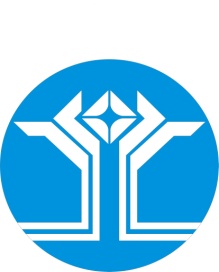 А Д М И Н И С Т Р А Ц И ЯМуниципального образования«Поселок Айхал»Мирнинского районаРеспублика Саха (Якутия)ПОСТАНОВЛЕНИЕ